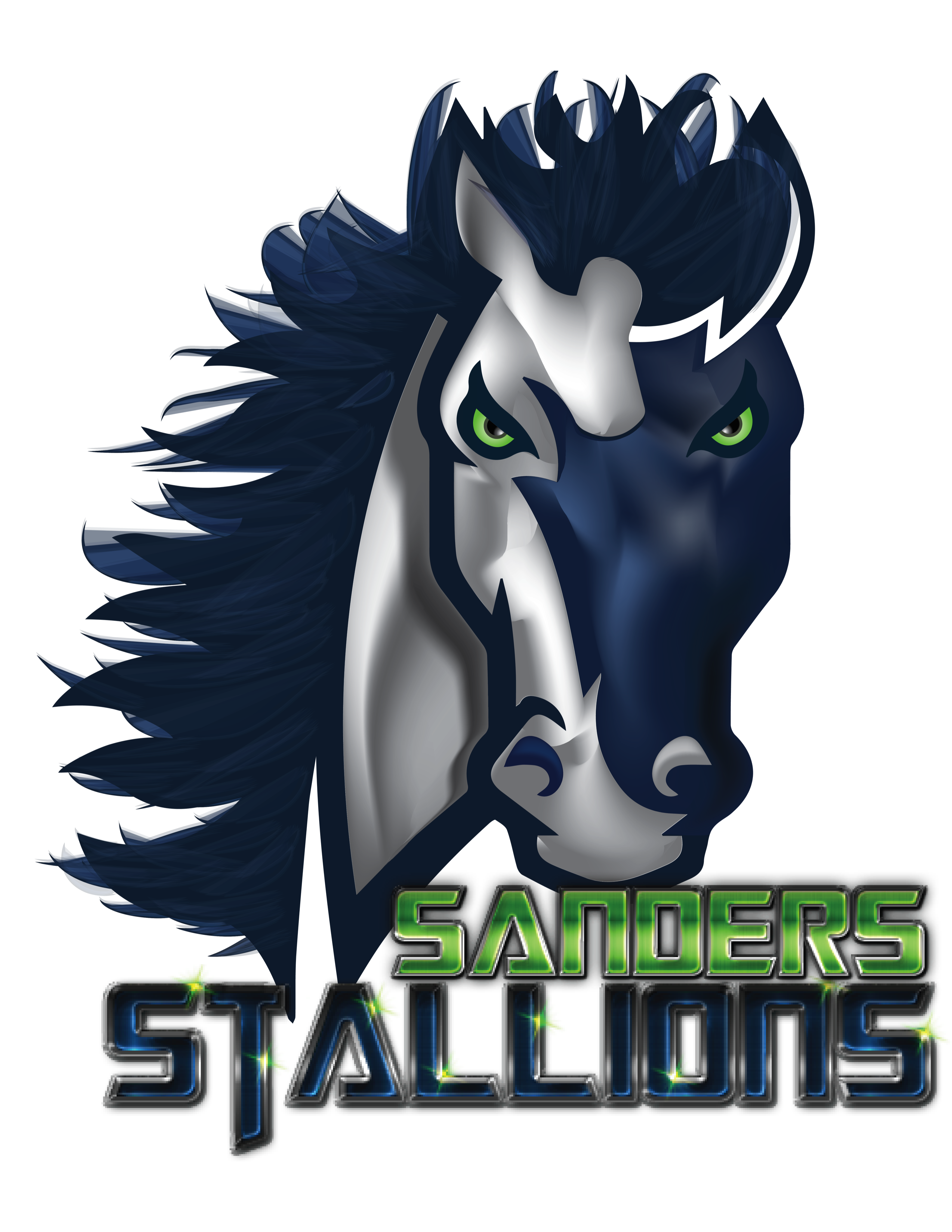 5/25/2017Hello Stallion Parents,Re: Change in Device PolicyWe wanted to inform you that as a school we have decided to suspend the “Take Your Device Home” policy at Sanders Memorial starting in the 2017-2018 school year. This has been a very difficult decision but we feel we will get a longer life use from our devices for your student if the devices are kept and secured at school. We will still be the only 1:1 device school in the district and we plan to continue having a “Learner Active Technology Infused Classroom (LATIC)” environment. Upon taking the devices home we have noticed that the wear and tear, loss and theft far exceeds the damage and loss of devices that are kept at school. What this means for your child: This means that there will not be any cost to you for insurance purposes, which can be expensive and was not efficient in getting the devices back promptly.There will be a device carrier charge of $10.00. This will be for carrying any devices outside of the classroom.  It will be a nice carrier with the SMES logo on it.The carrier will also be for your student to keep and if kept in good-great condition (determined by the Tech Department at the school) then your student can use the device carrier next school year and not be charged a $10.00 carrier charge. This carrier will be the only carrier allowed to transport devices.Thank you for your understanding with this matter. It is very important to us that we maintain our devices and are able to utilize them in our 1:1 LATIC school environment.  Have a great summer!Jason PetryPrincipal 